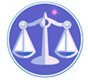 【更新】2019/1/7【編輯著作權者】黃婉玲（建議使用工具列--〉檢視--〉文件引導模式/功能窗格）（參考題庫~本文只收錄部份頁面,且部份無法超連結其他位置及檔案）《《移民政策與法規申論題庫彙編》共64單元【科目】包括。a另有測驗題。b國籍法規與入出國及移民法規【其他科目】。S-link123總索引。01警察&海巡考試。02司法特考&專技考試。03公務人員考試☆★各年度考題★☆　　　　　　　　　　　　　　　　　　　　　　　　　　　　　　　　　　　　　　　　　　　回目錄(5)〉〉回首頁〉〉103年(4)10301。（5）103年公務人員高等考試三級考試。戶政103年公務人員高等考試三級考試試題 20740【類科】戶政【科目】移民政策與法規（包括入出國及移民法、臺灣地區與大陸地區人民關係條例、香港澳門關係條例、護照條例及外國護照簽證條例）【考試時間】2小時　　一、內政部入出國及移民署於某工廠查獲非法工作之二位外國人，其中甲為偷渡來臺，乙為逾期在臺，請問若將該二人強制驅逐出國，其程序為何？另請說明得逕行強制驅逐出國之情形。（25分）　　二、請說明外國人在我國居留，得免申請外僑居留證之情形為何？（25分）　　三、請說明外交護照之核發機關及適用對象為何？（25分）　　四、請分析臺灣地區人民涉及機密者，進入大陸地區應事先申請許可之相關規定。（25分）　　　　　　　　　　　　　　　　　　　　　　　　　　　　　　　　　　　　　　　　　　　回目錄(7)〉〉回首頁〉〉10302。a（7）103年公務人員特種考試移民行政人員二等考試。移民行政103年公務人員特種考試司法人員、法務部調查局調查人員、國家安全局國家安全情報人員、海岸巡防人員及移民行政人員考試試題52140【考試別】移民行政人員【等別】二等考試【類科組】移民行政【科目】行政法研究與入出國及移民法規（包括行政程序法、入出國及移民法、人口販運防制法、國籍法、就業服務法、臺灣地區與大陸地區人民關係條例、香港澳門關係條例、護照條例、外國護照簽證條例、涉外民事法律適用法、民法親屬編）【考試時間】2小時　　一、行政法規公布施行後，行政機關欲加以變更或廢止時，人民在符合何種條件之情況下，得主張信賴保護原則？又信賴保護原則具體之效力如何？請敘述之。（20分）　　二、行政處分之附款有那幾種？裁量處分、羈束處分得否作附款？請敘述之。（15分）　　三、張三欲經營移民業務，請依據入出國及移民法及其授權法規命令之規定，說明張三申請移民業務機構之設立許可，應具備之要件及其申請程序為何？（15分）以及其得經營那些移民業務？（5分）　　四、請依據國籍法規定，說明一般外國人申請在我國歸化之要件、申請許可機關與生效日期及是否放棄原國籍之規定各為何？（10分）另請說明喪失我國國籍之積極要件為何？（10分）　　五、請依人口販運防制法說明人口販運之構成要件為何？（10分）並請依法說明對於跨國人口販運被害者有何安置協助保護措施？（15分）　　　　　　　　　　　　　　　　　　　　　　　　　　　　　　　　　　　　　　　　　　　回目錄(7)〉〉回首頁〉〉10303。a（7）103年公務人員特種考試移民行政人員三等考試。移民行政103年公務人員特種考試司法人員、法務部調查局調查人員、國家安全局國家安全情報人員、海岸巡防人員及移民行政人員考試試題【考試別】移民行政人員【等別】三等考試【類科組】移民行政【科目】入出國及移民法規（包括入出國及移民法、人口販運防制法、國籍法、就業服務法、臺灣地區與大陸地區人民關係條例、香港澳門關係條例、護照條例、外國護照簽證條例、涉外民事法律適用法、民法親屬編）【考試時間】2小時【註】本試題共分兩部分，第一部分為申論題，第二部分為單一選擇題。甲、申論題部分：（50分）　　一、內政部入出國及移民署專勤隊員查獲逾期停留之大陸地區人民，帶回隊部予以臨時收容，如何適用提審法之規定？未依該法規定辦理之責任為何？請分別詳述之。（25分）　　二、外國人有殊勳於中華民國，如何快速取得我國身分證？請依國籍法、入出國及移民法之規定，詳述各流程。（25分）。107年(7)。106年(10)。105年(6)。104年(5)。103年(5) *。102年(8)。101年(5)。100年(5)。99年(3)。98年(4)。97年(2)。96年(3)。107年(7)。106年(10)。105年(6)。104年(5)。103年(5) *。102年(8)。101年(5)。100年(5)。99年(3)。98年(4)。97年(2)。96年(3)。107年(7)。106年(10)。105年(6)。104年(5)。103年(5) *。102年(8)。101年(5)。100年(5)。99年(3)。98年(4)。97年(2)。96年(3)（1）特種考試地方政府公務人員三等考試*。戶政。107年。106年。105年。104年。103年。102年*。101年。100年。99年。98年。97年。96年（2）公務人員升官等簡任考試。戶政。106年。102年。100年。96年（3）公務人員升官等薦任考試~*01戶政*02移民行政〈刑事訴訟法與入出國及移民法規〉。106年01。106年02。104年01。104年02*。102年01。102年02。100年01。98年01。96年01（4）公務人員特種考試身心障礙人員三等考試*。戶政。107年。105年。97年（5）公務人員高等考試三級考試。戶政。107年。106年。105年。104年*。103年。102年。100年。99年。98年（6）公務人員高等考試二級考試。戶政*〈國籍法規與入出國及移民法規〉。101年。100年。99年。98年（7）公務人員特種考試移民行政人員考試~移民行政*。02A二等〈入出國及移民法規〉*。02B二等〈移民情勢與移民政策分析研究〉*。03A三等〈入出國及移民法規〉*。03B三等〈國土安全與移民政策〉*。04四等〈國土安全概要與移民政策〉。107年02A。107年02B*。107年03A。107年03B。107年04*。106年02A。106年02B*。106年03A。106年03B。106年04*。105年03A。105年03B。105年04。104年03A*。103年02A。103年02B。103年03A*。102年02A。102年02B。102年03A。102年03B*。101年02A。101年02B。101年03A